Journey to the Center of the Earth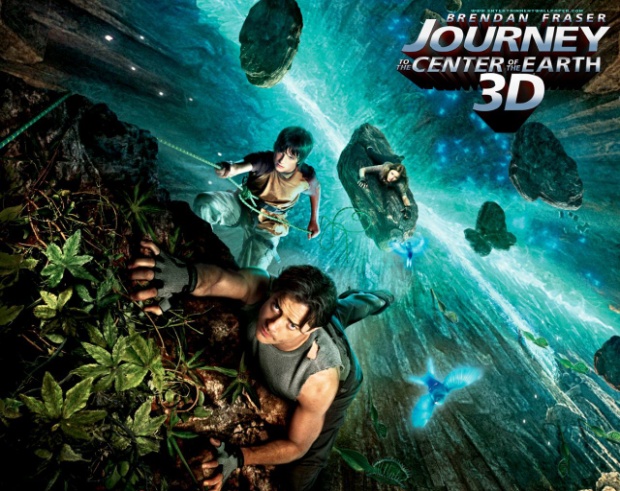 For this creative, yet scientific, writing assignment, you will be narrating a story of your journey to the center of the earth.  Obviously, this story in not realistic, as we know the center of the earth is over 6,000 kilometers in depth and over 5,000 degrees Celsius, so this is more of an action-fantasy story intertwined with accurate descriptions of the earth’s layers!  You must give detailed descriptions of each of the layers of the earth, and describe some events that happened or obstacles you faced along the way.  I will be grading according to the rubric below, so please use it as you complete this assignment.“Journey to the Center of the Earth” Rubric						Total Points Possible = 25 Journey to the Center of the Earth1 point3 points5 pointsSources1 of the criteria is represented2 of the criteria are representedReliable, relevant, and scientific sources usedAt least 2 sources cited in the works cited pageUse of APA style citationsPaper Format1 of the criteria is represented2 of the criteria are representedCreative, first-person 1-2 page double-spaced narrativeProper spelling and grammar11/12 point font (Calibri, Arial, Times New Roman)Crust1 of the criteria is represented2 of the criteria are representedExplanation of how you got into the crust (drill, etc.) Does NOT need to be 100% realisticDid you pass through continental or oceanic crust to get to the mantle?Description of journey through crust, including characteristics from notesMantle1 of the criteria is represented2 of the criteria are representedDescription of what happened as you came upon the Moho boundaryDescription of how the mantle changed as you passed through it (temp., state of matter, pressure, etc.)Proper use of the words: lithosphere, asthenosphere, upper and lower mantle, Mohorovicic discontinuityCore1 of the criteria is represented2 of the criteria are representedDifferentiate between the inner and outer core Description of the composition, temperature, density, etc. of the outer and inner coreExplain an obstacle that you had to overcome within the core (magnetism, extreme heat, dense heavy metals, etc.)